Mental maths. Starter for Friday 12th June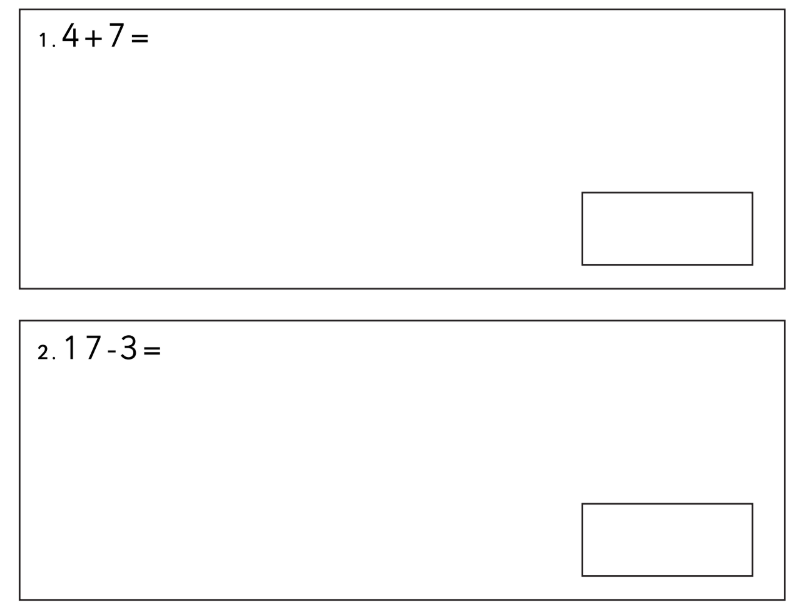 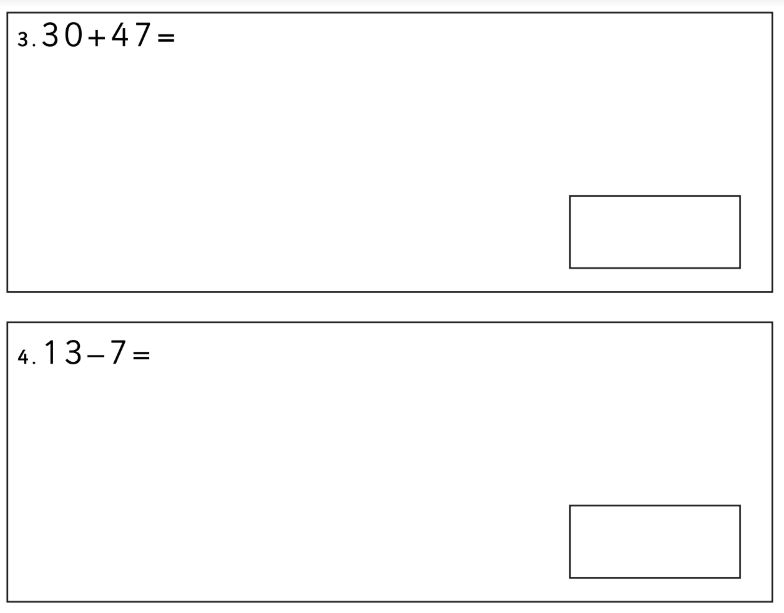 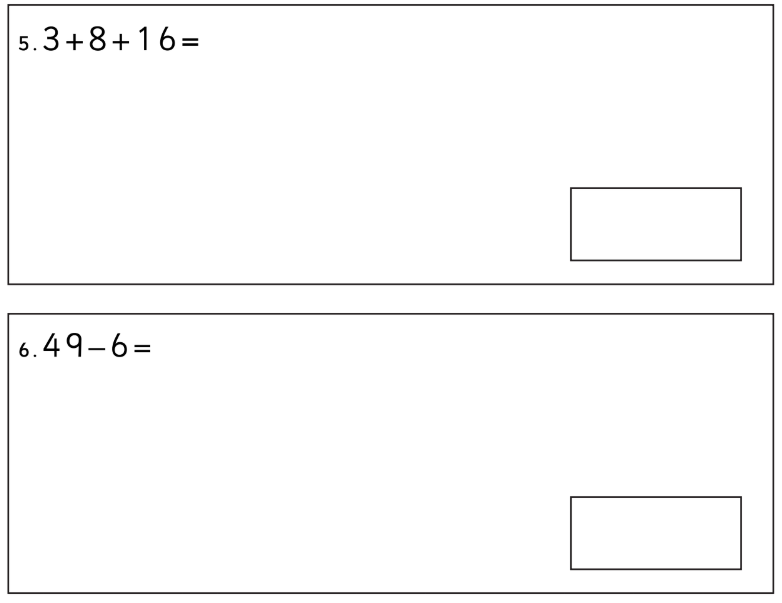 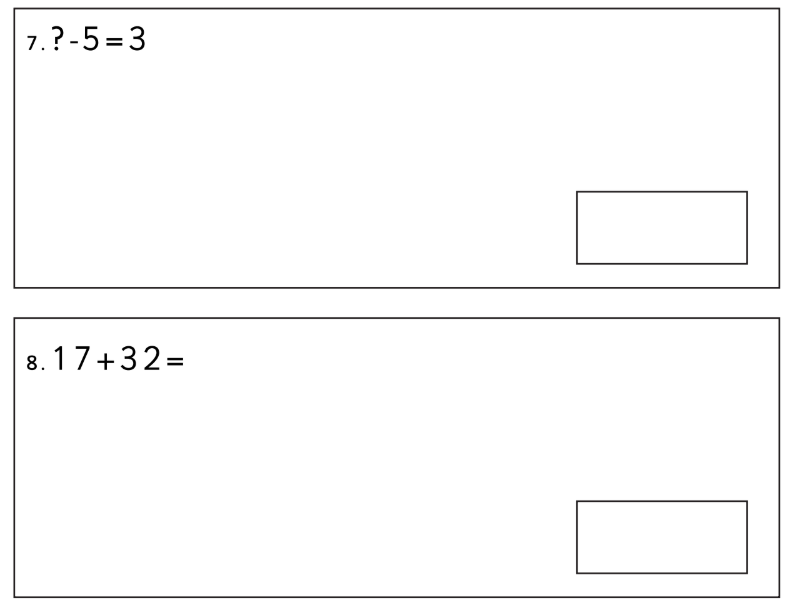 